1) Cosa si intende per Look Up Table (LUT)? A cosa può servire?2) Quali problemi presenta l’applicazione di una trasformazione affine a un’immagine tramite mapping diretto? Come è possibile risolverli?3) Definire formalmente i due operatori di base della morfologia matematica e illustrarne brevemente il funzionamento.4) Basandosi sulla libreria di classi utilizzata durante il corso, implementare in C# una classe, derivata da TopologyOperation<Image<double>>, che trasformi un’immagine binaria (memorizzata come immagine di byte) nel modo seguente: per ogni componente connessa, sia  il numero di pixel interni (ossia non di bordo) e  il perimetro; il valore di ogni pixel nell’immagine risultante è il rapporto  della componente connessa a cui il pixel stesso appartiene nell’immagine di input; se il pixel non appartiene ad alcuna componente connessa dovrà avere valore  nell’immagine risultante. Le classi della libreria riportate nel diagramma in basso possono essere utilizzate (senza doverle re-implementare) per semplificare lo svolgimento dell’esercizio.5) Basandosi sulla libreria di classi utilizzata durante il corso, implementare in C# una classe, derivata da TopologyOperation<Image<byte>>, che restituisca un’immagine contenente solamente le componenti connesse in cui il rapporto  è minore della media di tale rapporto calcolata su tutte le componenti connesse dell’immagine di input, dove  è il numero di pixel interni (ossia non di bordo) e  il perimetro di una componente connessa. Le classi della libreria riportate nel diagramma seguente e la classe realizzata nell’esercizio precedente possono essere utilizzate (senza doverle re-implementare) per semplificare lo svolgimento dell’esercizio.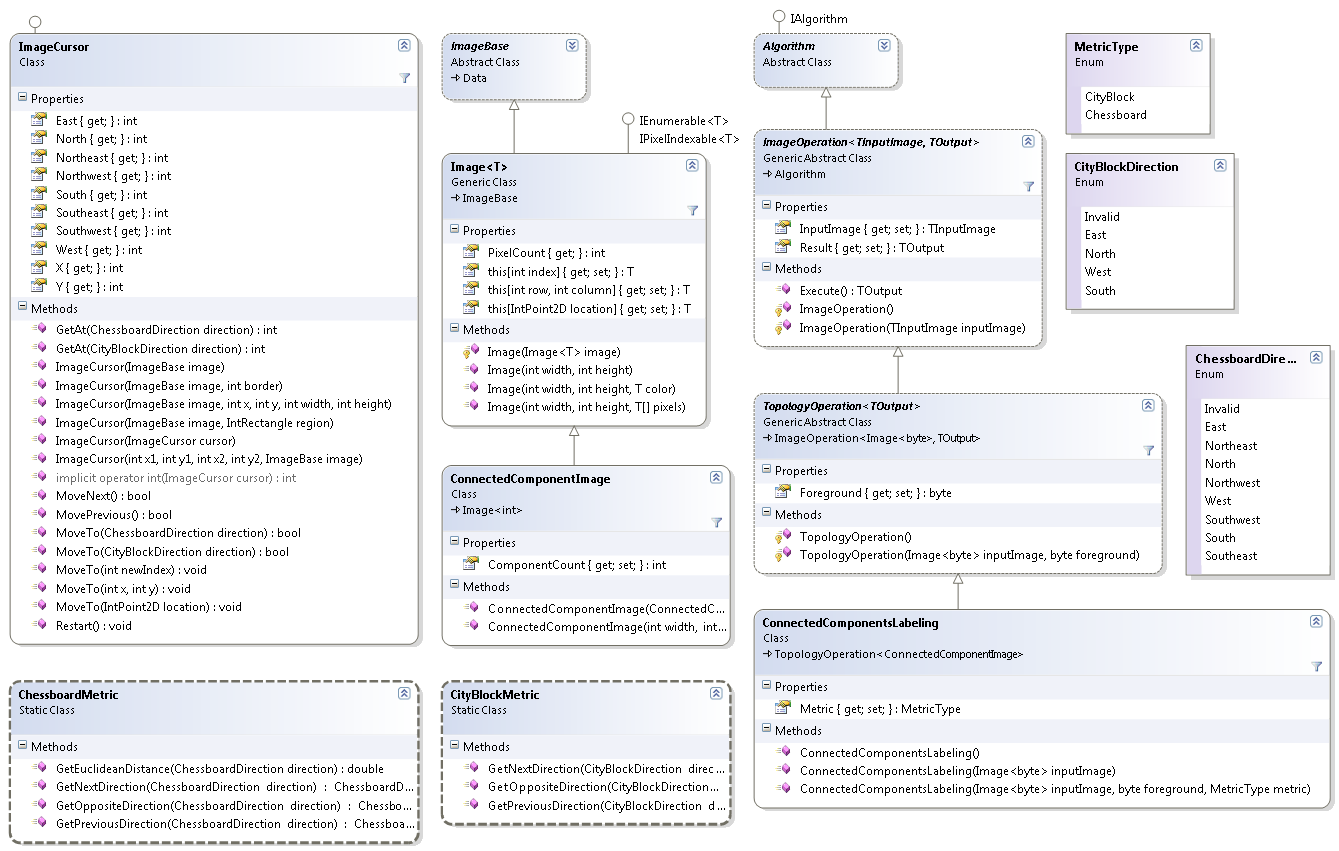 